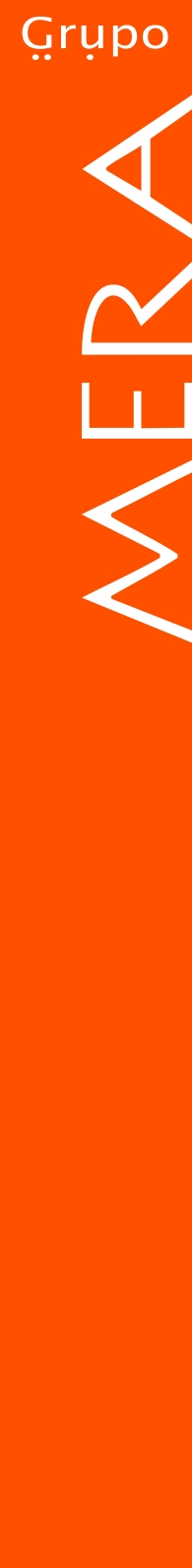 Grupo MERAFicha cadastral GRUPOS DE ESTUDOS DE UM CURSO EM MILAGRES NO BRASILCidade onde se reúne o grupo –Início dos estudos do grupo (ano) –Dia (s) da semana da reunião –Horário da reunião –     de ...    a ...    horaEndereços aonde acontecem as reuniões – (se for residência de um dos membros, informar no nome do proprietário)Telefones para contato – Mensagem para os estudantes do Curso – (opcional)